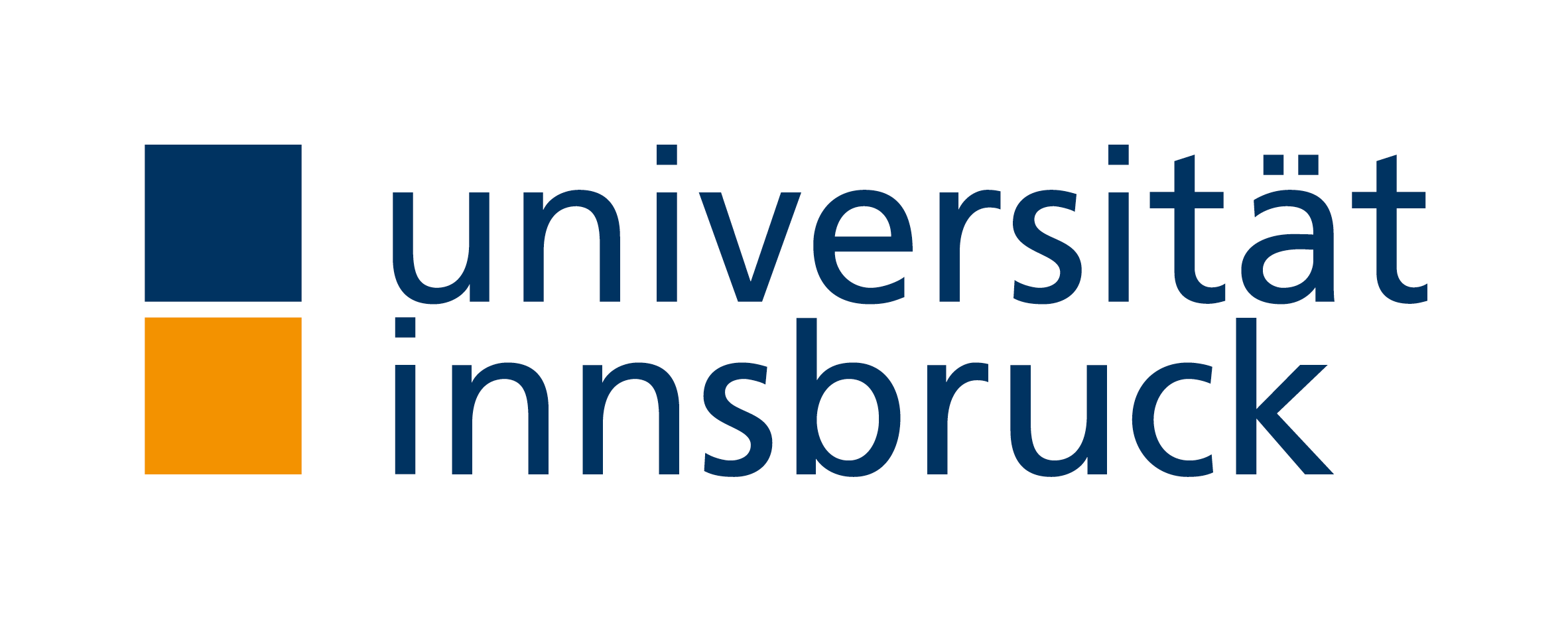 ANSUCHEN UM ANERKENNUNG VON PRÜFUNGEN----------------------------------------------------------------------------------------gemäß § 78 Universitätsgesetz 2002An den/dieUniversitätsstudienleiter/inz. H. der Studienbeauftragten MatrikelnummerZutreffendes angekreuzt 	Bachelorstudium Architekturan der Universität Innsbruck gemeldet.Hinweis:Bitte schließen Sie dem Ansuchen bei:StudienblattZeugnisse (Originale und je eine Kopie) bzw. Studienerfolgsnachweis über Prüfungen deren Anerkennung beantragt wird Alle Dokumente sind im Original oder in beglaubigter Abschrift vorzulegen. Fremdsprachigen Dokumenten sind autorisierte deutsche Übersetzungen beizufügen. Ausländische Urkunden müssen die erforderlichen Beglaubigungen aufweisen.Bitte füllen Sie Ihr Ansuchen vollständig und leserlich aus!Anerkennung von PrüfungenLEOPOLD-FRANZENS-UNIVERSITÄT INNSBRUCK	Von dem/der Studierenden Der/die Universitätsstudienleiter/in	nicht auszufüllen!Niederschriftüber den Inhalt und die Verkündung eines mündlichen BescheidesDie Leiterin der Amtshandlung verkündet nachfolgenden Bescheid:vollinhaltlich stattgegeben.Rechtsgrundlage:§ 78 Universitätsgesetz 2002Begründung:Entfällt gemäß § 58 Abs. 2 AVG.Rechtsmittelbelehrung:Der/die Antragsteller/in hat das Recht, gegen diesen Bescheid innerhalb von vier Wochen nach seiner Verkündung, falls aber spätestens drei Tage nach der Verkündung eine schriftliche Ausfertigung verlangt wurde, innerhalb von vier Wochen nach deren Zustellung, Beschwerde an das Bundesverwaltungsgericht zu erheben. Die Beschwerde ist schriftlich, in jeder technisch möglichen Form, bei der Universitätsstudienleiterin oder beim Universitätsstudienleiter der Universität Innsbruck einzubringen. Die Beschwerde hat die Bezeichnung des angefochtenen Bescheides, die Bezeichnung der belangten Behörde, die Gründe, auf die sich die Behauptung der Rechtswidrigkeit stützt, das Begehren und die Angaben, die erforderlich sind, um zu beurteilen, ob die Beschwerde rechtzeitig eingebracht ist, zu enthalten.Nach Verkündung des Bescheides wird vom Antragsteller/in	Zutreffendes angekreuzt       eine schriftliche Ausfertigung des Bescheides verlangt. ausdrücklich auf eine Beschwerde verzichtet.Unterschriften:1.)	AV: Originale eingesehen; die beigeschlossenen Kopien sind mit den Originalen ident.2.)	Urschriftlich an	Zentrale Dienste - Registratur	im Hause	mit der Bitte um Vergabe einer Geschäftszahl3.)	z.d.A. (Prüfungsreferat Standort Technikerstraße 17) assoz. Prof. Dipl.-Ing. Celia Di Pauli Familienname(n), Vorname(n):Geburtsdatum:Staatsangehörigkeit:Zustelladresse:Tel.-Nr.:E-Mail Adresse:Ich bin im Winter-*/Sommersemester* 20als ordentliche/r Studierende/r für das DatumUnterschrift der Antragstellerin / des AntragstellersIm Rahmen des Studiums Semester-stundenECTS-Anrech-nungs-punkteZeugnis vom/
abgelegt amFür das 	Bachelorstudium Architekturanzuerkennen als:Semester-stundenECTS-Anrech-nungs-punkteSemester-stundenECTS-Anrech-nungs-punkteZeugnis vom/
abgelegt amFür das 	Bachelorstudium Architekturanzuerkennen als:Semester-stundenECTS-Anrech-nungs-punktean der Universität Semester-stundenECTS-Anrech-nungs-punkteZeugnis vom/
abgelegt amFür das 	Bachelorstudium Architekturanzuerkennen als:Semester-stundenECTS-Anrech-nungs-punkteSemester-stundenECTS-Anrech-nungs-punkteZeugnis vom/
abgelegt amFür das 	Bachelorstudium Architekturanzuerkennen als:Semester-stundenECTS-Anrech-nungs-punktepositiv beurteilte Prüfungen Semester-stundenECTS-Anrech-nungs-punkteZeugnis vom/
abgelegt amFür das 	Bachelorstudium Architekturanzuerkennen als:Semester-stundenECTS-Anrech-nungs-punkte(genaue Bezeichnung der Prüfung/Lehrveranstaltung)Semester-stundenECTS-Anrech-nungs-punkteZeugnis vom/
abgelegt amFür das 	Bachelorstudium Architekturanzuerkennen als:Semester-stundenECTS-Anrech-nungs-punkteDatum:Datum:Unterschrift Antragsteller/in:genehmigt:Für den/die Universitätsstudienleiter/in:assoz. Prof. Dipl.-Ing. Celia Di PauliOrt der Amtshandlung:Institut für GestaltungDatum:Leiterin der Amtshandlung:assoz. Prof. Dipl.-Ing. Celia Di PauliBeginn:Antragsteller/in und sonst Anwesende:Dem umseitigen Ansuchen vomum Anerkennung von Prüfungen wurde Ende der Amtshandlung umUhrder Leiterin der Amtshandlungdes/der Antragstellers/inFür den/die Universitätsstudienleiter/in:Datumassoz. Prof. Dipl.-Ing. Celia Di Pauli